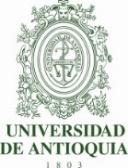 CONTRATO DE PRESTACIÓN DE SERVICIOS – HORA CÁTEDRANúmero:CONTRATO DE PRESTACIÓN DE SERVICIOS – HORA CÁTEDRAXXXXXXXXUNIVERSIDAD DE ANTIOQUIAFecha:UNIVERSIDAD DE ANTIOQUIADIA-MES-2022Información del ordenador del gastoInformación del ordenador del gastoInformación del ordenador del gastoInformación del ordenador del gastoInformación del ordenador del gastoInformación del ordenador del gastoInformación del ordenador del gastoInformación del ordenador del gastoInformación del ordenador del gastoNombre:Nombre:Nombre:Nombre:Nombre:Nombre:Cargo:Cargo:Cargo:NOMBRE (Decano (a) o Director (a))NOMBRE (Decano (a) o Director (a))NOMBRE (Decano (a) o Director (a))NOMBRE (Decano (a) o Director (a))NOMBRE (Decano (a) o Director (a))NOMBRE (Decano (a) o Director (a))(Decano (a) o Director (a))(Decano (a) o Director (a))(Decano (a) o Director (a))Dependencia:Dependencia:Dependencia:Dependencia:Teléfono:Teléfono:Correo electrónico institucional:Correo electrónico institucional:Correo electrónico institucional:Facultad o Escuela de Facultad o Escuela de Facultad o Escuela de Facultad o Escuela de 219XXXX219XXXXxxxxxxx@udea.edu.coxxxxxxx@udea.edu.coxxxxxxx@udea.edu.coInformación del interventorInformación del interventorInformación del interventorInformación del interventorInformación del interventorInformación del interventorInformación del interventorInformación del interventorInformación del interventorNombre:Nombre:Nombre:Nombre:Nombre:Nombre:Cargo:Cargo:Cargo:Documento de identidad número:Documento de identidad número:Documento de identidad número:Documento de identidad número:Teléfono:Teléfono:Correo electrónico institucional:Correo electrónico institucional:Correo electrónico institucional:219XXXX219XXXXxxxxxxxxx@udea.edu.coxxxxxxxxx@udea.edu.coxxxxxxxxx@udea.edu.coInformación del contratistaInformación del contratistaInformación del contratistaInformación del contratistaInformación del contratistaInformación del contratistaInformación del contratistaInformación del contratistaInformación del contratistaNombre:Nombre:Nombre:Nombre:Documento de identificación: Documento de identificación: Documento de identificación: Documento de identificación: DirecciónDirecciónDirecciónDirecciónTeléfono:Teléfono:Correo electrónico:Correo electrónico:Correo electrónico:Información Bancaria (Es necesario diligenciar este campo únicamente para los casos en los que el pago se realiza a una cuenta internacional, deben solicitar asesoría del proceso de comercio exterior a través del correo electrónico lucia.zuluaga@udea.edu.co o comercioexterior2@udea.edu.co dado que la información varía dependiendo del país donde se encuentra registrada la cuenta)Información Bancaria (Es necesario diligenciar este campo únicamente para los casos en los que el pago se realiza a una cuenta internacional, deben solicitar asesoría del proceso de comercio exterior a través del correo electrónico lucia.zuluaga@udea.edu.co o comercioexterior2@udea.edu.co dado que la información varía dependiendo del país donde se encuentra registrada la cuenta)Información Bancaria (Es necesario diligenciar este campo únicamente para los casos en los que el pago se realiza a una cuenta internacional, deben solicitar asesoría del proceso de comercio exterior a través del correo electrónico lucia.zuluaga@udea.edu.co o comercioexterior2@udea.edu.co dado que la información varía dependiendo del país donde se encuentra registrada la cuenta)Información Bancaria (Es necesario diligenciar este campo únicamente para los casos en los que el pago se realiza a una cuenta internacional, deben solicitar asesoría del proceso de comercio exterior a través del correo electrónico lucia.zuluaga@udea.edu.co o comercioexterior2@udea.edu.co dado que la información varía dependiendo del país donde se encuentra registrada la cuenta)Información Bancaria (Es necesario diligenciar este campo únicamente para los casos en los que el pago se realiza a una cuenta internacional, deben solicitar asesoría del proceso de comercio exterior a través del correo electrónico lucia.zuluaga@udea.edu.co o comercioexterior2@udea.edu.co dado que la información varía dependiendo del país donde se encuentra registrada la cuenta)Información Bancaria (Es necesario diligenciar este campo únicamente para los casos en los que el pago se realiza a una cuenta internacional, deben solicitar asesoría del proceso de comercio exterior a través del correo electrónico lucia.zuluaga@udea.edu.co o comercioexterior2@udea.edu.co dado que la información varía dependiendo del país donde se encuentra registrada la cuenta)Información Bancaria (Es necesario diligenciar este campo únicamente para los casos en los que el pago se realiza a una cuenta internacional, deben solicitar asesoría del proceso de comercio exterior a través del correo electrónico lucia.zuluaga@udea.edu.co o comercioexterior2@udea.edu.co dado que la información varía dependiendo del país donde se encuentra registrada la cuenta)Información Bancaria (Es necesario diligenciar este campo únicamente para los casos en los que el pago se realiza a una cuenta internacional, deben solicitar asesoría del proceso de comercio exterior a través del correo electrónico lucia.zuluaga@udea.edu.co o comercioexterior2@udea.edu.co dado que la información varía dependiendo del país donde se encuentra registrada la cuenta)Información Bancaria (Es necesario diligenciar este campo únicamente para los casos en los que el pago se realiza a una cuenta internacional, deben solicitar asesoría del proceso de comercio exterior a través del correo electrónico lucia.zuluaga@udea.edu.co o comercioexterior2@udea.edu.co dado que la información varía dependiendo del país donde se encuentra registrada la cuenta)Tipo de actividadTipo de actividadTipo de actividadTipo de actividadTipo de actividadTipo de actividadTipo de actividadTipo de actividadTipo de actividadEn este espacio se deberá indicar una de las actividades que se pueden contratar por esta modalidad:  evaluación de trabajos de grado de posgrado, o para el desarrollo de seminarios, módulos de cursos o conferencias en cumplimiento y desarrollo de los ejes misionales.En este espacio se deberá indicar una de las actividades que se pueden contratar por esta modalidad:  evaluación de trabajos de grado de posgrado, o para el desarrollo de seminarios, módulos de cursos o conferencias en cumplimiento y desarrollo de los ejes misionales.En este espacio se deberá indicar una de las actividades que se pueden contratar por esta modalidad:  evaluación de trabajos de grado de posgrado, o para el desarrollo de seminarios, módulos de cursos o conferencias en cumplimiento y desarrollo de los ejes misionales.En este espacio se deberá indicar una de las actividades que se pueden contratar por esta modalidad:  evaluación de trabajos de grado de posgrado, o para el desarrollo de seminarios, módulos de cursos o conferencias en cumplimiento y desarrollo de los ejes misionales.En este espacio se deberá indicar una de las actividades que se pueden contratar por esta modalidad:  evaluación de trabajos de grado de posgrado, o para el desarrollo de seminarios, módulos de cursos o conferencias en cumplimiento y desarrollo de los ejes misionales.En este espacio se deberá indicar una de las actividades que se pueden contratar por esta modalidad:  evaluación de trabajos de grado de posgrado, o para el desarrollo de seminarios, módulos de cursos o conferencias en cumplimiento y desarrollo de los ejes misionales.En este espacio se deberá indicar una de las actividades que se pueden contratar por esta modalidad:  evaluación de trabajos de grado de posgrado, o para el desarrollo de seminarios, módulos de cursos o conferencias en cumplimiento y desarrollo de los ejes misionales.En este espacio se deberá indicar una de las actividades que se pueden contratar por esta modalidad:  evaluación de trabajos de grado de posgrado, o para el desarrollo de seminarios, módulos de cursos o conferencias en cumplimiento y desarrollo de los ejes misionales.En este espacio se deberá indicar una de las actividades que se pueden contratar por esta modalidad:  evaluación de trabajos de grado de posgrado, o para el desarrollo de seminarios, módulos de cursos o conferencias en cumplimiento y desarrollo de los ejes misionales.Objeto y obligaciones del contratoObjeto y obligaciones del contratoObjeto y obligaciones del contratoObjeto y obligaciones del contratoObjeto y obligaciones del contratoObjeto y obligaciones del contratoObjeto y obligaciones del contratoObjeto y obligaciones del contratoObjeto y obligaciones del contratoObjeto:Objeto:Objeto:Objeto:Objeto:Objeto:Objeto:Objeto:Objeto:Lo constituye la prestación de servicios personales por hora cátedra para (indicar una de las actividades que se pueden contratar por esta modalidad:  evaluación de trabajos de grado de posgrado, o para el desarrollo de seminarios, módulos de cursos o conferencias en cumplimiento y desarrollo de los ejes misionales.) Lo constituye la prestación de servicios personales por hora cátedra para (indicar una de las actividades que se pueden contratar por esta modalidad:  evaluación de trabajos de grado de posgrado, o para el desarrollo de seminarios, módulos de cursos o conferencias en cumplimiento y desarrollo de los ejes misionales.) Lo constituye la prestación de servicios personales por hora cátedra para (indicar una de las actividades que se pueden contratar por esta modalidad:  evaluación de trabajos de grado de posgrado, o para el desarrollo de seminarios, módulos de cursos o conferencias en cumplimiento y desarrollo de los ejes misionales.) Lo constituye la prestación de servicios personales por hora cátedra para (indicar una de las actividades que se pueden contratar por esta modalidad:  evaluación de trabajos de grado de posgrado, o para el desarrollo de seminarios, módulos de cursos o conferencias en cumplimiento y desarrollo de los ejes misionales.) Lo constituye la prestación de servicios personales por hora cátedra para (indicar una de las actividades que se pueden contratar por esta modalidad:  evaluación de trabajos de grado de posgrado, o para el desarrollo de seminarios, módulos de cursos o conferencias en cumplimiento y desarrollo de los ejes misionales.) Lo constituye la prestación de servicios personales por hora cátedra para (indicar una de las actividades que se pueden contratar por esta modalidad:  evaluación de trabajos de grado de posgrado, o para el desarrollo de seminarios, módulos de cursos o conferencias en cumplimiento y desarrollo de los ejes misionales.) Lo constituye la prestación de servicios personales por hora cátedra para (indicar una de las actividades que se pueden contratar por esta modalidad:  evaluación de trabajos de grado de posgrado, o para el desarrollo de seminarios, módulos de cursos o conferencias en cumplimiento y desarrollo de los ejes misionales.) Lo constituye la prestación de servicios personales por hora cátedra para (indicar una de las actividades que se pueden contratar por esta modalidad:  evaluación de trabajos de grado de posgrado, o para el desarrollo de seminarios, módulos de cursos o conferencias en cumplimiento y desarrollo de los ejes misionales.) Lo constituye la prestación de servicios personales por hora cátedra para (indicar una de las actividades que se pueden contratar por esta modalidad:  evaluación de trabajos de grado de posgrado, o para el desarrollo de seminarios, módulos de cursos o conferencias en cumplimiento y desarrollo de los ejes misionales.) Obligaciones específicas o entregables del contrato:Obligaciones específicas o entregables del contrato:Obligaciones específicas o entregables del contrato:Obligaciones específicas o entregables del contrato:Obligaciones específicas o entregables del contrato:Obligaciones específicas o entregables del contrato:Obligaciones específicas o entregables del contrato:Obligaciones específicas o entregables del contrato:Obligaciones específicas o entregables del contrato:Evaluación del trabajo de grado (indicar el nombre del trabajo de grado) ODictar el/la (módulo, conferencia, seminario) en el marco de (indicar el curso, el programa o la actividad de investigación o extensión)Evaluación del trabajo de grado (indicar el nombre del trabajo de grado) ODictar el/la (módulo, conferencia, seminario) en el marco de (indicar el curso, el programa o la actividad de investigación o extensión)Evaluación del trabajo de grado (indicar el nombre del trabajo de grado) ODictar el/la (módulo, conferencia, seminario) en el marco de (indicar el curso, el programa o la actividad de investigación o extensión)Evaluación del trabajo de grado (indicar el nombre del trabajo de grado) ODictar el/la (módulo, conferencia, seminario) en el marco de (indicar el curso, el programa o la actividad de investigación o extensión)Evaluación del trabajo de grado (indicar el nombre del trabajo de grado) ODictar el/la (módulo, conferencia, seminario) en el marco de (indicar el curso, el programa o la actividad de investigación o extensión)Evaluación del trabajo de grado (indicar el nombre del trabajo de grado) ODictar el/la (módulo, conferencia, seminario) en el marco de (indicar el curso, el programa o la actividad de investigación o extensión)Evaluación del trabajo de grado (indicar el nombre del trabajo de grado) ODictar el/la (módulo, conferencia, seminario) en el marco de (indicar el curso, el programa o la actividad de investigación o extensión)Evaluación del trabajo de grado (indicar el nombre del trabajo de grado) ODictar el/la (módulo, conferencia, seminario) en el marco de (indicar el curso, el programa o la actividad de investigación o extensión)Evaluación del trabajo de grado (indicar el nombre del trabajo de grado) ODictar el/la (módulo, conferencia, seminario) en el marco de (indicar el curso, el programa o la actividad de investigación o extensión)Producto y/o entregableEntrega de la evaluación de trabajo de grado (indicar el nombre del trabajo de grado) en la fecha límite (día, mes y año) O                                          .Producto y/o entregableEntrega de la evaluación de trabajo de grado (indicar el nombre del trabajo de grado) en la fecha límite (día, mes y año) O                                          .Producto y/o entregableEntrega de la evaluación de trabajo de grado (indicar el nombre del trabajo de grado) en la fecha límite (día, mes y año) O                                          .Producto y/o entregableEntrega de la evaluación de trabajo de grado (indicar el nombre del trabajo de grado) en la fecha límite (día, mes y año) O                                          .Producto y/o entregableEntrega de la evaluación de trabajo de grado (indicar el nombre del trabajo de grado) en la fecha límite (día, mes y año) O                                          .Producto y/o entregableEntrega de la evaluación de trabajo de grado (indicar el nombre del trabajo de grado) en la fecha límite (día, mes y año) O                                          .Producto y/o entregableEntrega de la evaluación de trabajo de grado (indicar el nombre del trabajo de grado) en la fecha límite (día, mes y año) O                                          .Producto y/o entregableEntrega de la evaluación de trabajo de grado (indicar el nombre del trabajo de grado) en la fecha límite (día, mes y año) O                                          .Producto y/o entregableEntrega de la evaluación de trabajo de grado (indicar el nombre del trabajo de grado) en la fecha límite (día, mes y año) O                                          .Dictar el/la (módulo, conferencia, seminario) en el marco de (indicar el curso, el programa o la actividad de investigación o extensión) el(los) día(s) XXXXX (día, mes y año) en XXXXXXX o a través de XXXXX (indicar si es presencial o a través de plataformas digitales); entre las XXXXXXX (indicar las horas en las que se ejecutará la actividad) hora colombianaDictar el/la (módulo, conferencia, seminario) en el marco de (indicar el curso, el programa o la actividad de investigación o extensión) el(los) día(s) XXXXX (día, mes y año) en XXXXXXX o a través de XXXXX (indicar si es presencial o a través de plataformas digitales); entre las XXXXXXX (indicar las horas en las que se ejecutará la actividad) hora colombianaDictar el/la (módulo, conferencia, seminario) en el marco de (indicar el curso, el programa o la actividad de investigación o extensión) el(los) día(s) XXXXX (día, mes y año) en XXXXXXX o a través de XXXXX (indicar si es presencial o a través de plataformas digitales); entre las XXXXXXX (indicar las horas en las que se ejecutará la actividad) hora colombianaDictar el/la (módulo, conferencia, seminario) en el marco de (indicar el curso, el programa o la actividad de investigación o extensión) el(los) día(s) XXXXX (día, mes y año) en XXXXXXX o a través de XXXXX (indicar si es presencial o a través de plataformas digitales); entre las XXXXXXX (indicar las horas en las que se ejecutará la actividad) hora colombianaDictar el/la (módulo, conferencia, seminario) en el marco de (indicar el curso, el programa o la actividad de investigación o extensión) el(los) día(s) XXXXX (día, mes y año) en XXXXXXX o a través de XXXXX (indicar si es presencial o a través de plataformas digitales); entre las XXXXXXX (indicar las horas en las que se ejecutará la actividad) hora colombianaDictar el/la (módulo, conferencia, seminario) en el marco de (indicar el curso, el programa o la actividad de investigación o extensión) el(los) día(s) XXXXX (día, mes y año) en XXXXXXX o a través de XXXXX (indicar si es presencial o a través de plataformas digitales); entre las XXXXXXX (indicar las horas en las que se ejecutará la actividad) hora colombianaDictar el/la (módulo, conferencia, seminario) en el marco de (indicar el curso, el programa o la actividad de investigación o extensión) el(los) día(s) XXXXX (día, mes y año) en XXXXXXX o a través de XXXXX (indicar si es presencial o a través de plataformas digitales); entre las XXXXXXX (indicar las horas en las que se ejecutará la actividad) hora colombianaDictar el/la (módulo, conferencia, seminario) en el marco de (indicar el curso, el programa o la actividad de investigación o extensión) el(los) día(s) XXXXX (día, mes y año) en XXXXXXX o a través de XXXXX (indicar si es presencial o a través de plataformas digitales); entre las XXXXXXX (indicar las horas en las que se ejecutará la actividad) hora colombianaDictar el/la (módulo, conferencia, seminario) en el marco de (indicar el curso, el programa o la actividad de investigación o extensión) el(los) día(s) XXXXX (día, mes y año) en XXXXXXX o a través de XXXXX (indicar si es presencial o a través de plataformas digitales); entre las XXXXXXX (indicar las horas en las que se ejecutará la actividad) hora colombianaValor del contrato y Forma de pagoValor del contrato y Forma de pagoValor del contrato y Forma de pagoValor del contrato y Forma de pagoValor del contrato y Forma de pagoValor del contrato y Forma de pagoValor del contrato y Forma de pagoValor del contrato y Forma de pagoValor del contrato y Forma de pagoEn letras:En letras:En letras:En letras:En letras:En letras:En letras:En números:En números:El valor del presente contrato se estima en XXXXXX COP, correspondiente en XXXX HORAS de la categoría C7 de que trata el artículo 13 del Acuerdo Superior 253 de 2003, Estatuto del Profesor Ocasional y de Cátedra, vigente a la fecha de suscripción del contrato. (para determinar el número de horas, deben tener en cuenta que de conformidad con el artículo tercero de la Resolución Rectoral 49266 de 2022, el número de horas podrá ser entre 1 y 20 para la ejecución de las actividades, en razón del nivel de complejidad de la actividad a desarrollar).El valor del presente contrato se estima en XXXXXX COP, correspondiente en XXXX HORAS de la categoría C7 de que trata el artículo 13 del Acuerdo Superior 253 de 2003, Estatuto del Profesor Ocasional y de Cátedra, vigente a la fecha de suscripción del contrato. (para determinar el número de horas, deben tener en cuenta que de conformidad con el artículo tercero de la Resolución Rectoral 49266 de 2022, el número de horas podrá ser entre 1 y 20 para la ejecución de las actividades, en razón del nivel de complejidad de la actividad a desarrollar).El valor del presente contrato se estima en XXXXXX COP, correspondiente en XXXX HORAS de la categoría C7 de que trata el artículo 13 del Acuerdo Superior 253 de 2003, Estatuto del Profesor Ocasional y de Cátedra, vigente a la fecha de suscripción del contrato. (para determinar el número de horas, deben tener en cuenta que de conformidad con el artículo tercero de la Resolución Rectoral 49266 de 2022, el número de horas podrá ser entre 1 y 20 para la ejecución de las actividades, en razón del nivel de complejidad de la actividad a desarrollar).El valor del presente contrato se estima en XXXXXX COP, correspondiente en XXXX HORAS de la categoría C7 de que trata el artículo 13 del Acuerdo Superior 253 de 2003, Estatuto del Profesor Ocasional y de Cátedra, vigente a la fecha de suscripción del contrato. (para determinar el número de horas, deben tener en cuenta que de conformidad con el artículo tercero de la Resolución Rectoral 49266 de 2022, el número de horas podrá ser entre 1 y 20 para la ejecución de las actividades, en razón del nivel de complejidad de la actividad a desarrollar).El valor del presente contrato se estima en XXXXXX COP, correspondiente en XXXX HORAS de la categoría C7 de que trata el artículo 13 del Acuerdo Superior 253 de 2003, Estatuto del Profesor Ocasional y de Cátedra, vigente a la fecha de suscripción del contrato. (para determinar el número de horas, deben tener en cuenta que de conformidad con el artículo tercero de la Resolución Rectoral 49266 de 2022, el número de horas podrá ser entre 1 y 20 para la ejecución de las actividades, en razón del nivel de complejidad de la actividad a desarrollar).El valor del presente contrato se estima en XXXXXX COP, correspondiente en XXXX HORAS de la categoría C7 de que trata el artículo 13 del Acuerdo Superior 253 de 2003, Estatuto del Profesor Ocasional y de Cátedra, vigente a la fecha de suscripción del contrato. (para determinar el número de horas, deben tener en cuenta que de conformidad con el artículo tercero de la Resolución Rectoral 49266 de 2022, el número de horas podrá ser entre 1 y 20 para la ejecución de las actividades, en razón del nivel de complejidad de la actividad a desarrollar).El valor del presente contrato se estima en XXXXXX COP, correspondiente en XXXX HORAS de la categoría C7 de que trata el artículo 13 del Acuerdo Superior 253 de 2003, Estatuto del Profesor Ocasional y de Cátedra, vigente a la fecha de suscripción del contrato. (para determinar el número de horas, deben tener en cuenta que de conformidad con el artículo tercero de la Resolución Rectoral 49266 de 2022, el número de horas podrá ser entre 1 y 20 para la ejecución de las actividades, en razón del nivel de complejidad de la actividad a desarrollar).Forma de pago: El dinero que se pagará en UN ÚNICO PAGO, previa certificación del cumplimiento del objeto del contrato por parte del interventor.Parágrafo primero: EL CONTRATISTA autoriza expresamente a la UNIVERSIDAD para descontar de sus honorarios, las sumas de dinero que por error le sean pagadas. Así mismo, autoriza la deducción correspondiente a impuestos, estampillas y similares que las normas legales establezcan para este tipo de pagos. Parágrafo segundo: en los casos en los cuales el pago se realice en moneda extranjera, el mismo se hará al valor de la TRM negociada con el banco el día del pago.Forma de pago: El dinero que se pagará en UN ÚNICO PAGO, previa certificación del cumplimiento del objeto del contrato por parte del interventor.Parágrafo primero: EL CONTRATISTA autoriza expresamente a la UNIVERSIDAD para descontar de sus honorarios, las sumas de dinero que por error le sean pagadas. Así mismo, autoriza la deducción correspondiente a impuestos, estampillas y similares que las normas legales establezcan para este tipo de pagos. Parágrafo segundo: en los casos en los cuales el pago se realice en moneda extranjera, el mismo se hará al valor de la TRM negociada con el banco el día del pago.Forma de pago: El dinero que se pagará en UN ÚNICO PAGO, previa certificación del cumplimiento del objeto del contrato por parte del interventor.Parágrafo primero: EL CONTRATISTA autoriza expresamente a la UNIVERSIDAD para descontar de sus honorarios, las sumas de dinero que por error le sean pagadas. Así mismo, autoriza la deducción correspondiente a impuestos, estampillas y similares que las normas legales establezcan para este tipo de pagos. Parágrafo segundo: en los casos en los cuales el pago se realice en moneda extranjera, el mismo se hará al valor de la TRM negociada con el banco el día del pago.Forma de pago: El dinero que se pagará en UN ÚNICO PAGO, previa certificación del cumplimiento del objeto del contrato por parte del interventor.Parágrafo primero: EL CONTRATISTA autoriza expresamente a la UNIVERSIDAD para descontar de sus honorarios, las sumas de dinero que por error le sean pagadas. Así mismo, autoriza la deducción correspondiente a impuestos, estampillas y similares que las normas legales establezcan para este tipo de pagos. Parágrafo segundo: en los casos en los cuales el pago se realice en moneda extranjera, el mismo se hará al valor de la TRM negociada con el banco el día del pago.Forma de pago: El dinero que se pagará en UN ÚNICO PAGO, previa certificación del cumplimiento del objeto del contrato por parte del interventor.Parágrafo primero: EL CONTRATISTA autoriza expresamente a la UNIVERSIDAD para descontar de sus honorarios, las sumas de dinero que por error le sean pagadas. Así mismo, autoriza la deducción correspondiente a impuestos, estampillas y similares que las normas legales establezcan para este tipo de pagos. Parágrafo segundo: en los casos en los cuales el pago se realice en moneda extranjera, el mismo se hará al valor de la TRM negociada con el banco el día del pago.Forma de pago: El dinero que se pagará en UN ÚNICO PAGO, previa certificación del cumplimiento del objeto del contrato por parte del interventor.Parágrafo primero: EL CONTRATISTA autoriza expresamente a la UNIVERSIDAD para descontar de sus honorarios, las sumas de dinero que por error le sean pagadas. Así mismo, autoriza la deducción correspondiente a impuestos, estampillas y similares que las normas legales establezcan para este tipo de pagos. Parágrafo segundo: en los casos en los cuales el pago se realice en moneda extranjera, el mismo se hará al valor de la TRM negociada con el banco el día del pago.Forma de pago: El dinero que se pagará en UN ÚNICO PAGO, previa certificación del cumplimiento del objeto del contrato por parte del interventor.Parágrafo primero: EL CONTRATISTA autoriza expresamente a la UNIVERSIDAD para descontar de sus honorarios, las sumas de dinero que por error le sean pagadas. Así mismo, autoriza la deducción correspondiente a impuestos, estampillas y similares que las normas legales establezcan para este tipo de pagos. Parágrafo segundo: en los casos en los cuales el pago se realice en moneda extranjera, el mismo se hará al valor de la TRM negociada con el banco el día del pago.Forma de pago: El dinero que se pagará en UN ÚNICO PAGO, previa certificación del cumplimiento del objeto del contrato por parte del interventor.Parágrafo primero: EL CONTRATISTA autoriza expresamente a la UNIVERSIDAD para descontar de sus honorarios, las sumas de dinero que por error le sean pagadas. Así mismo, autoriza la deducción correspondiente a impuestos, estampillas y similares que las normas legales establezcan para este tipo de pagos. Parágrafo segundo: en los casos en los cuales el pago se realice en moneda extranjera, el mismo se hará al valor de la TRM negociada con el banco el día del pago.Forma de pago: El dinero que se pagará en UN ÚNICO PAGO, previa certificación del cumplimiento del objeto del contrato por parte del interventor.Parágrafo primero: EL CONTRATISTA autoriza expresamente a la UNIVERSIDAD para descontar de sus honorarios, las sumas de dinero que por error le sean pagadas. Así mismo, autoriza la deducción correspondiente a impuestos, estampillas y similares que las normas legales establezcan para este tipo de pagos. Parágrafo segundo: en los casos en los cuales el pago se realice en moneda extranjera, el mismo se hará al valor de la TRM negociada con el banco el día del pago.Duración del contratoDuración del contratoDuración del contratoDuración del contratoDuración del contratoDuración del contratoDuración del contratoDuración del contratoDuración del contratoEl término de duración del contrato en el que se ejecutarán las horas contratadas será XXXXEl término de duración del contrato en el que se ejecutarán las horas contratadas será XXXXEl término de duración del contrato en el que se ejecutarán las horas contratadas será XXXXEl término de duración del contrato en el que se ejecutarán las horas contratadas será XXXXEl término de duración del contrato en el que se ejecutarán las horas contratadas será XXXXEl término de duración del contrato en el que se ejecutarán las horas contratadas será XXXXEl término de duración del contrato en el que se ejecutarán las horas contratadas será XXXXEl término de duración del contrato en el que se ejecutarán las horas contratadas será XXXXEl término de duración del contrato en el que se ejecutarán las horas contratadas será XXXXPólizas Pólizas Pólizas Pólizas Pólizas Pólizas Pólizas Pólizas Pólizas NO ☐SI ☐Cumplimiento ☐             Calidad del servicio ☐  Póliza de seguro o contrato de asistencia médica internacional ☐    Cumplimiento ☐             Calidad del servicio ☐  Póliza de seguro o contrato de asistencia médica internacional ☐    Cumplimiento ☐             Calidad del servicio ☐  Póliza de seguro o contrato de asistencia médica internacional ☐    Cumplimiento ☐             Calidad del servicio ☐  Póliza de seguro o contrato de asistencia médica internacional ☐    Cumplimiento ☐             Calidad del servicio ☐  Póliza de seguro o contrato de asistencia médica internacional ☐    Cumplimiento ☐             Calidad del servicio ☐  Póliza de seguro o contrato de asistencia médica internacional ☐    Cumplimiento ☐             Calidad del servicio ☐  Póliza de seguro o contrato de asistencia médica internacional ☐    Información presupuestalInformación presupuestalInformación presupuestalInformación presupuestalInformación presupuestalInformación presupuestalInformación presupuestalInformación presupuestalInformación presupuestalNúmero del Certificado de Disponibilidad Presupuestal: (CDP):Número del Certificado de Disponibilidad Presupuestal: (CDP):Número del Certificado de Disponibilidad Presupuestal: (CDP):Número del Certificado de Disponibilidad Presupuestal: (CDP):Número del Certificado de Disponibilidad Presupuestal: (CDP):Fecha:Fecha:Fecha:Fecha:XXXXXXXXXXXXXXXXXXXXXXXXXXXXXXXXXXXXXXXXXXXXXXXXXXXXXXXXXXXXXXXCentro gestor:Centro gestor:Centro gestor:La entrega de las sumas de dinero a que se obliga LA UNIVERSIDAD, se subordina a las apropiaciones que se hagan en el respectivo presupuesto.La entrega de las sumas de dinero a que se obliga LA UNIVERSIDAD, se subordina a las apropiaciones que se hagan en el respectivo presupuesto.La entrega de las sumas de dinero a que se obliga LA UNIVERSIDAD, se subordina a las apropiaciones que se hagan en el respectivo presupuesto.La entrega de las sumas de dinero a que se obliga LA UNIVERSIDAD, se subordina a las apropiaciones que se hagan en el respectivo presupuesto.La entrega de las sumas de dinero a que se obliga LA UNIVERSIDAD, se subordina a las apropiaciones que se hagan en el respectivo presupuesto.La entrega de las sumas de dinero a que se obliga LA UNIVERSIDAD, se subordina a las apropiaciones que se hagan en el respectivo presupuesto.XXXXXXXXXXXXXXXXXXXXXLa entrega de las sumas de dinero a que se obliga LA UNIVERSIDAD, se subordina a las apropiaciones que se hagan en el respectivo presupuesto.La entrega de las sumas de dinero a que se obliga LA UNIVERSIDAD, se subordina a las apropiaciones que se hagan en el respectivo presupuesto.La entrega de las sumas de dinero a que se obliga LA UNIVERSIDAD, se subordina a las apropiaciones que se hagan en el respectivo presupuesto.La entrega de las sumas de dinero a que se obliga LA UNIVERSIDAD, se subordina a las apropiaciones que se hagan en el respectivo presupuesto.La entrega de las sumas de dinero a que se obliga LA UNIVERSIDAD, se subordina a las apropiaciones que se hagan en el respectivo presupuesto.La entrega de las sumas de dinero a que se obliga LA UNIVERSIDAD, se subordina a las apropiaciones que se hagan en el respectivo presupuesto.Cláusulas adicionales del contratoCláusulas adicionales del contratoCláusulas adicionales del contratoCláusulas adicionales del contratoCláusulas adicionales del contratoCláusulas adicionales del contratoCláusulas adicionales del contratoCláusulas adicionales del contratoCláusulas adicionales del contrato10.1.    Obligaciones de la Universidad. La UNIVERSIDAD tendrá las siguientes obligaciones:Suministrar a EL CONTRATISTA toda la documentación e información requerida para la realización de la actividad contratada.Pagar el valor pactado en la cuenta personal que ha dispuesto el contratista para tal fin. Informar las prórrogas, modificaciones o suspensiones del contrato a la Administradora de Riesgos Laborales.10.2.     Obligaciones del contratista. Incorporar su capacidad normal de trabajo en el desempeño de la labor contratada.Cumplir con el objeto contractual en los términos aquí pactados.Cumplir con lo dispuesto en el Acuerdo Superior 253 de 2003 - Estatuto del Profesor de Cátedra y Ocasional y aquellas normas que lo deroguen o modifiquen y la Resolución Rectoral 49266 de 2022.Presentar al interventor el informe final de la actividad realizada.Suministrar y mantener actualizada la información personal entregada a la Universidad (Dirección, correo electrónico y teléfono)Respetar la propiedad intelectual de LA UNIVERSIDAD y de terceros en las obras y demás creaciones que realice en cumplimiento del contrato y a las que tenga acceso. No realizar ninguna publicación o divulgación de los resultados de su actividad o proyecto en que participa sin autorización de LA UNIVERSIDAD.Realizar las cotizaciones al sistema de seguridad social integral o pago de seguro internacional si aplica.10.3.     Autorización de notificaciones electrónicas.   EL CONTRATISTA autoriza a LA UNIVERSIDAD para ser notificado en el correo electrónico indicado en el numeral 3. 10.4   Cuarta Propiedad Intelectual. Los derechos patrimoniales sobre todas las creaciones realizadas por EL CONTRATISTA en virtud de este contrato pertenecen a LA UNIVERSIDAD, quien deberá respetar los derechos morales de EL CONTRATISTA.Parágrafo. EL CONTRATISTA se obliga a suscribir todos los documentos necesarios para que LA UNIVERSIDAD pueda realizar los trámites de protección y comercialización de las creaciones realizadas por el contratista de manera individual o conjuntamente.10.5.  Confidencialidad. EL CONTRATISTA con la firma de este acuerdo se compromete a mantener como confidencial y bajo reserva y secreto, toda información que conozca acceda, intercambie, cree u obtenga durante la vigencia del contrato. Esta obligación subsiste hasta tanto la información conserve las características de secreta o reservada, incluso luego de la terminación del contrato.Parágrafo. El incumplimiento de esta obligación hará responsable exclusivamente a EL CONTRATISTA, de los perjuicios y/o daños ocasionados a LA UNIVERSIDAD o a terceros, conforme a lo establecido en la Ley.10.6.    Interventoría. LA UNIVERSIDAD ejercerá la vigilancia del cumplimiento del contrato, por medio de una interventoría realizada por la persona designada en el numeral 2 el cual debe cumplir las funciones señaladas en la Resolución Rectoral 39475 de 2014.10.7.     Cesión del Contrato.  Este contrato se celebra en consideración a la calidad de EL CONTRATISTA, por tanto, no podrá cederse, salvo autorización previa y por escrito de LA UNIVERSIDAD.10.8.     Naturaleza del contrato. EL CONTRATISTA se obliga a título de contratista de prestación de servicios hora cátedra y, en consecuencia, no adquiere vínculo de carácter laboral o administrativo con LA UNIVERSIDAD, sólo tendrá derecho a los honorarios aquí pactados y, en ningún caso, recibirá prestaciones sociales.10.9.    Cláusula penal. De conformidad con el artículo 1592 del Código Civil  Colombiano, el incumplimiento de EL CONTRATISTA  de sus obligaciones, siempre y cuando  no exista caso fortuito  o fuerza mayor, generará a favor de LA UNIVERSIDAD a título de indemnización el pago de una suma de dinero equivalente al diez por ciento (10%) del valor del contrato, para lo cual EL CONTRATISTA  manifiesta expresamente su autorización, renunciado a todo requerimiento judicial o extrajudicial para la constitución en mora o para su declaración. Este contrato, más la prueba del incumplimiento por cualquier medio idóneo servirá de título ejecutivo.10.10.    Inhabilidades e incompatibilidades. EL CONTRATISTA afirma bajo la gravedad de juramento que se entiende prestado con la firma del contrato que no se encuentra cobijado por las causales de inhabilidad o incompatibilidad ni conflicto de interés, señaladas por la Constitución, la Ley, el Acuerdo Superior 395 de 2011 y la Resolución Rectoral 49266 31 de agosto de 2022.10.11.   Causas de terminación. El contrato terminará:Por llegar el plazo previsto en el presente contratoPor ceder EL CONTRATISTA el presente contrato sin autorización escrita de LA UNIVERSIDADPor fuerza mayor o caso fortuitoPor las demás causas contempladas en la Ley y en la normativa universitaria.10.13.    Documentos. Para todos los efectos se entienden incorporados al presente contratoEl Acuerdo Superior 253 de 2003La Resolución Rectoral 49266 31 de agosto de 2022La hoja de vida personal.La reserva presupuestal.La póliza en el evento en que se solicite.10.14. Perfeccionamiento. El contrato se entiende perfeccionado con la firma de las partes y para su ejecución requerirá la apropiación presupuestal y la aprobación de la póliza, en el evento en que se solicite, por parte de la Universidad.10.1.    Obligaciones de la Universidad. La UNIVERSIDAD tendrá las siguientes obligaciones:Suministrar a EL CONTRATISTA toda la documentación e información requerida para la realización de la actividad contratada.Pagar el valor pactado en la cuenta personal que ha dispuesto el contratista para tal fin. Informar las prórrogas, modificaciones o suspensiones del contrato a la Administradora de Riesgos Laborales.10.2.     Obligaciones del contratista. Incorporar su capacidad normal de trabajo en el desempeño de la labor contratada.Cumplir con el objeto contractual en los términos aquí pactados.Cumplir con lo dispuesto en el Acuerdo Superior 253 de 2003 - Estatuto del Profesor de Cátedra y Ocasional y aquellas normas que lo deroguen o modifiquen y la Resolución Rectoral 49266 de 2022.Presentar al interventor el informe final de la actividad realizada.Suministrar y mantener actualizada la información personal entregada a la Universidad (Dirección, correo electrónico y teléfono)Respetar la propiedad intelectual de LA UNIVERSIDAD y de terceros en las obras y demás creaciones que realice en cumplimiento del contrato y a las que tenga acceso. No realizar ninguna publicación o divulgación de los resultados de su actividad o proyecto en que participa sin autorización de LA UNIVERSIDAD.Realizar las cotizaciones al sistema de seguridad social integral o pago de seguro internacional si aplica.10.3.     Autorización de notificaciones electrónicas.   EL CONTRATISTA autoriza a LA UNIVERSIDAD para ser notificado en el correo electrónico indicado en el numeral 3. 10.4   Cuarta Propiedad Intelectual. Los derechos patrimoniales sobre todas las creaciones realizadas por EL CONTRATISTA en virtud de este contrato pertenecen a LA UNIVERSIDAD, quien deberá respetar los derechos morales de EL CONTRATISTA.Parágrafo. EL CONTRATISTA se obliga a suscribir todos los documentos necesarios para que LA UNIVERSIDAD pueda realizar los trámites de protección y comercialización de las creaciones realizadas por el contratista de manera individual o conjuntamente.10.5.  Confidencialidad. EL CONTRATISTA con la firma de este acuerdo se compromete a mantener como confidencial y bajo reserva y secreto, toda información que conozca acceda, intercambie, cree u obtenga durante la vigencia del contrato. Esta obligación subsiste hasta tanto la información conserve las características de secreta o reservada, incluso luego de la terminación del contrato.Parágrafo. El incumplimiento de esta obligación hará responsable exclusivamente a EL CONTRATISTA, de los perjuicios y/o daños ocasionados a LA UNIVERSIDAD o a terceros, conforme a lo establecido en la Ley.10.6.    Interventoría. LA UNIVERSIDAD ejercerá la vigilancia del cumplimiento del contrato, por medio de una interventoría realizada por la persona designada en el numeral 2 el cual debe cumplir las funciones señaladas en la Resolución Rectoral 39475 de 2014.10.7.     Cesión del Contrato.  Este contrato se celebra en consideración a la calidad de EL CONTRATISTA, por tanto, no podrá cederse, salvo autorización previa y por escrito de LA UNIVERSIDAD.10.8.     Naturaleza del contrato. EL CONTRATISTA se obliga a título de contratista de prestación de servicios hora cátedra y, en consecuencia, no adquiere vínculo de carácter laboral o administrativo con LA UNIVERSIDAD, sólo tendrá derecho a los honorarios aquí pactados y, en ningún caso, recibirá prestaciones sociales.10.9.    Cláusula penal. De conformidad con el artículo 1592 del Código Civil  Colombiano, el incumplimiento de EL CONTRATISTA  de sus obligaciones, siempre y cuando  no exista caso fortuito  o fuerza mayor, generará a favor de LA UNIVERSIDAD a título de indemnización el pago de una suma de dinero equivalente al diez por ciento (10%) del valor del contrato, para lo cual EL CONTRATISTA  manifiesta expresamente su autorización, renunciado a todo requerimiento judicial o extrajudicial para la constitución en mora o para su declaración. Este contrato, más la prueba del incumplimiento por cualquier medio idóneo servirá de título ejecutivo.10.10.    Inhabilidades e incompatibilidades. EL CONTRATISTA afirma bajo la gravedad de juramento que se entiende prestado con la firma del contrato que no se encuentra cobijado por las causales de inhabilidad o incompatibilidad ni conflicto de interés, señaladas por la Constitución, la Ley, el Acuerdo Superior 395 de 2011 y la Resolución Rectoral 49266 31 de agosto de 2022.10.11.   Causas de terminación. El contrato terminará:Por llegar el plazo previsto en el presente contratoPor ceder EL CONTRATISTA el presente contrato sin autorización escrita de LA UNIVERSIDADPor fuerza mayor o caso fortuitoPor las demás causas contempladas en la Ley y en la normativa universitaria.10.13.    Documentos. Para todos los efectos se entienden incorporados al presente contratoEl Acuerdo Superior 253 de 2003La Resolución Rectoral 49266 31 de agosto de 2022La hoja de vida personal.La reserva presupuestal.La póliza en el evento en que se solicite.10.14. Perfeccionamiento. El contrato se entiende perfeccionado con la firma de las partes y para su ejecución requerirá la apropiación presupuestal y la aprobación de la póliza, en el evento en que se solicite, por parte de la Universidad.10.1.    Obligaciones de la Universidad. La UNIVERSIDAD tendrá las siguientes obligaciones:Suministrar a EL CONTRATISTA toda la documentación e información requerida para la realización de la actividad contratada.Pagar el valor pactado en la cuenta personal que ha dispuesto el contratista para tal fin. Informar las prórrogas, modificaciones o suspensiones del contrato a la Administradora de Riesgos Laborales.10.2.     Obligaciones del contratista. Incorporar su capacidad normal de trabajo en el desempeño de la labor contratada.Cumplir con el objeto contractual en los términos aquí pactados.Cumplir con lo dispuesto en el Acuerdo Superior 253 de 2003 - Estatuto del Profesor de Cátedra y Ocasional y aquellas normas que lo deroguen o modifiquen y la Resolución Rectoral 49266 de 2022.Presentar al interventor el informe final de la actividad realizada.Suministrar y mantener actualizada la información personal entregada a la Universidad (Dirección, correo electrónico y teléfono)Respetar la propiedad intelectual de LA UNIVERSIDAD y de terceros en las obras y demás creaciones que realice en cumplimiento del contrato y a las que tenga acceso. No realizar ninguna publicación o divulgación de los resultados de su actividad o proyecto en que participa sin autorización de LA UNIVERSIDAD.Realizar las cotizaciones al sistema de seguridad social integral o pago de seguro internacional si aplica.10.3.     Autorización de notificaciones electrónicas.   EL CONTRATISTA autoriza a LA UNIVERSIDAD para ser notificado en el correo electrónico indicado en el numeral 3. 10.4   Cuarta Propiedad Intelectual. Los derechos patrimoniales sobre todas las creaciones realizadas por EL CONTRATISTA en virtud de este contrato pertenecen a LA UNIVERSIDAD, quien deberá respetar los derechos morales de EL CONTRATISTA.Parágrafo. EL CONTRATISTA se obliga a suscribir todos los documentos necesarios para que LA UNIVERSIDAD pueda realizar los trámites de protección y comercialización de las creaciones realizadas por el contratista de manera individual o conjuntamente.10.5.  Confidencialidad. EL CONTRATISTA con la firma de este acuerdo se compromete a mantener como confidencial y bajo reserva y secreto, toda información que conozca acceda, intercambie, cree u obtenga durante la vigencia del contrato. Esta obligación subsiste hasta tanto la información conserve las características de secreta o reservada, incluso luego de la terminación del contrato.Parágrafo. El incumplimiento de esta obligación hará responsable exclusivamente a EL CONTRATISTA, de los perjuicios y/o daños ocasionados a LA UNIVERSIDAD o a terceros, conforme a lo establecido en la Ley.10.6.    Interventoría. LA UNIVERSIDAD ejercerá la vigilancia del cumplimiento del contrato, por medio de una interventoría realizada por la persona designada en el numeral 2 el cual debe cumplir las funciones señaladas en la Resolución Rectoral 39475 de 2014.10.7.     Cesión del Contrato.  Este contrato se celebra en consideración a la calidad de EL CONTRATISTA, por tanto, no podrá cederse, salvo autorización previa y por escrito de LA UNIVERSIDAD.10.8.     Naturaleza del contrato. EL CONTRATISTA se obliga a título de contratista de prestación de servicios hora cátedra y, en consecuencia, no adquiere vínculo de carácter laboral o administrativo con LA UNIVERSIDAD, sólo tendrá derecho a los honorarios aquí pactados y, en ningún caso, recibirá prestaciones sociales.10.9.    Cláusula penal. De conformidad con el artículo 1592 del Código Civil  Colombiano, el incumplimiento de EL CONTRATISTA  de sus obligaciones, siempre y cuando  no exista caso fortuito  o fuerza mayor, generará a favor de LA UNIVERSIDAD a título de indemnización el pago de una suma de dinero equivalente al diez por ciento (10%) del valor del contrato, para lo cual EL CONTRATISTA  manifiesta expresamente su autorización, renunciado a todo requerimiento judicial o extrajudicial para la constitución en mora o para su declaración. Este contrato, más la prueba del incumplimiento por cualquier medio idóneo servirá de título ejecutivo.10.10.    Inhabilidades e incompatibilidades. EL CONTRATISTA afirma bajo la gravedad de juramento que se entiende prestado con la firma del contrato que no se encuentra cobijado por las causales de inhabilidad o incompatibilidad ni conflicto de interés, señaladas por la Constitución, la Ley, el Acuerdo Superior 395 de 2011 y la Resolución Rectoral 49266 31 de agosto de 2022.10.11.   Causas de terminación. El contrato terminará:Por llegar el plazo previsto en el presente contratoPor ceder EL CONTRATISTA el presente contrato sin autorización escrita de LA UNIVERSIDADPor fuerza mayor o caso fortuitoPor las demás causas contempladas en la Ley y en la normativa universitaria.10.13.    Documentos. Para todos los efectos se entienden incorporados al presente contratoEl Acuerdo Superior 253 de 2003La Resolución Rectoral 49266 31 de agosto de 2022La hoja de vida personal.La reserva presupuestal.La póliza en el evento en que se solicite.10.14. Perfeccionamiento. El contrato se entiende perfeccionado con la firma de las partes y para su ejecución requerirá la apropiación presupuestal y la aprobación de la póliza, en el evento en que se solicite, por parte de la Universidad.10.1.    Obligaciones de la Universidad. La UNIVERSIDAD tendrá las siguientes obligaciones:Suministrar a EL CONTRATISTA toda la documentación e información requerida para la realización de la actividad contratada.Pagar el valor pactado en la cuenta personal que ha dispuesto el contratista para tal fin. Informar las prórrogas, modificaciones o suspensiones del contrato a la Administradora de Riesgos Laborales.10.2.     Obligaciones del contratista. Incorporar su capacidad normal de trabajo en el desempeño de la labor contratada.Cumplir con el objeto contractual en los términos aquí pactados.Cumplir con lo dispuesto en el Acuerdo Superior 253 de 2003 - Estatuto del Profesor de Cátedra y Ocasional y aquellas normas que lo deroguen o modifiquen y la Resolución Rectoral 49266 de 2022.Presentar al interventor el informe final de la actividad realizada.Suministrar y mantener actualizada la información personal entregada a la Universidad (Dirección, correo electrónico y teléfono)Respetar la propiedad intelectual de LA UNIVERSIDAD y de terceros en las obras y demás creaciones que realice en cumplimiento del contrato y a las que tenga acceso. No realizar ninguna publicación o divulgación de los resultados de su actividad o proyecto en que participa sin autorización de LA UNIVERSIDAD.Realizar las cotizaciones al sistema de seguridad social integral o pago de seguro internacional si aplica.10.3.     Autorización de notificaciones electrónicas.   EL CONTRATISTA autoriza a LA UNIVERSIDAD para ser notificado en el correo electrónico indicado en el numeral 3. 10.4   Cuarta Propiedad Intelectual. Los derechos patrimoniales sobre todas las creaciones realizadas por EL CONTRATISTA en virtud de este contrato pertenecen a LA UNIVERSIDAD, quien deberá respetar los derechos morales de EL CONTRATISTA.Parágrafo. EL CONTRATISTA se obliga a suscribir todos los documentos necesarios para que LA UNIVERSIDAD pueda realizar los trámites de protección y comercialización de las creaciones realizadas por el contratista de manera individual o conjuntamente.10.5.  Confidencialidad. EL CONTRATISTA con la firma de este acuerdo se compromete a mantener como confidencial y bajo reserva y secreto, toda información que conozca acceda, intercambie, cree u obtenga durante la vigencia del contrato. Esta obligación subsiste hasta tanto la información conserve las características de secreta o reservada, incluso luego de la terminación del contrato.Parágrafo. El incumplimiento de esta obligación hará responsable exclusivamente a EL CONTRATISTA, de los perjuicios y/o daños ocasionados a LA UNIVERSIDAD o a terceros, conforme a lo establecido en la Ley.10.6.    Interventoría. LA UNIVERSIDAD ejercerá la vigilancia del cumplimiento del contrato, por medio de una interventoría realizada por la persona designada en el numeral 2 el cual debe cumplir las funciones señaladas en la Resolución Rectoral 39475 de 2014.10.7.     Cesión del Contrato.  Este contrato se celebra en consideración a la calidad de EL CONTRATISTA, por tanto, no podrá cederse, salvo autorización previa y por escrito de LA UNIVERSIDAD.10.8.     Naturaleza del contrato. EL CONTRATISTA se obliga a título de contratista de prestación de servicios hora cátedra y, en consecuencia, no adquiere vínculo de carácter laboral o administrativo con LA UNIVERSIDAD, sólo tendrá derecho a los honorarios aquí pactados y, en ningún caso, recibirá prestaciones sociales.10.9.    Cláusula penal. De conformidad con el artículo 1592 del Código Civil  Colombiano, el incumplimiento de EL CONTRATISTA  de sus obligaciones, siempre y cuando  no exista caso fortuito  o fuerza mayor, generará a favor de LA UNIVERSIDAD a título de indemnización el pago de una suma de dinero equivalente al diez por ciento (10%) del valor del contrato, para lo cual EL CONTRATISTA  manifiesta expresamente su autorización, renunciado a todo requerimiento judicial o extrajudicial para la constitución en mora o para su declaración. Este contrato, más la prueba del incumplimiento por cualquier medio idóneo servirá de título ejecutivo.10.10.    Inhabilidades e incompatibilidades. EL CONTRATISTA afirma bajo la gravedad de juramento que se entiende prestado con la firma del contrato que no se encuentra cobijado por las causales de inhabilidad o incompatibilidad ni conflicto de interés, señaladas por la Constitución, la Ley, el Acuerdo Superior 395 de 2011 y la Resolución Rectoral 49266 31 de agosto de 2022.10.11.   Causas de terminación. El contrato terminará:Por llegar el plazo previsto en el presente contratoPor ceder EL CONTRATISTA el presente contrato sin autorización escrita de LA UNIVERSIDADPor fuerza mayor o caso fortuitoPor las demás causas contempladas en la Ley y en la normativa universitaria.10.13.    Documentos. Para todos los efectos se entienden incorporados al presente contratoEl Acuerdo Superior 253 de 2003La Resolución Rectoral 49266 31 de agosto de 2022La hoja de vida personal.La reserva presupuestal.La póliza en el evento en que se solicite.10.14. Perfeccionamiento. El contrato se entiende perfeccionado con la firma de las partes y para su ejecución requerirá la apropiación presupuestal y la aprobación de la póliza, en el evento en que se solicite, por parte de la Universidad.10.1.    Obligaciones de la Universidad. La UNIVERSIDAD tendrá las siguientes obligaciones:Suministrar a EL CONTRATISTA toda la documentación e información requerida para la realización de la actividad contratada.Pagar el valor pactado en la cuenta personal que ha dispuesto el contratista para tal fin. Informar las prórrogas, modificaciones o suspensiones del contrato a la Administradora de Riesgos Laborales.10.2.     Obligaciones del contratista. Incorporar su capacidad normal de trabajo en el desempeño de la labor contratada.Cumplir con el objeto contractual en los términos aquí pactados.Cumplir con lo dispuesto en el Acuerdo Superior 253 de 2003 - Estatuto del Profesor de Cátedra y Ocasional y aquellas normas que lo deroguen o modifiquen y la Resolución Rectoral 49266 de 2022.Presentar al interventor el informe final de la actividad realizada.Suministrar y mantener actualizada la información personal entregada a la Universidad (Dirección, correo electrónico y teléfono)Respetar la propiedad intelectual de LA UNIVERSIDAD y de terceros en las obras y demás creaciones que realice en cumplimiento del contrato y a las que tenga acceso. No realizar ninguna publicación o divulgación de los resultados de su actividad o proyecto en que participa sin autorización de LA UNIVERSIDAD.Realizar las cotizaciones al sistema de seguridad social integral o pago de seguro internacional si aplica.10.3.     Autorización de notificaciones electrónicas.   EL CONTRATISTA autoriza a LA UNIVERSIDAD para ser notificado en el correo electrónico indicado en el numeral 3. 10.4   Cuarta Propiedad Intelectual. Los derechos patrimoniales sobre todas las creaciones realizadas por EL CONTRATISTA en virtud de este contrato pertenecen a LA UNIVERSIDAD, quien deberá respetar los derechos morales de EL CONTRATISTA.Parágrafo. EL CONTRATISTA se obliga a suscribir todos los documentos necesarios para que LA UNIVERSIDAD pueda realizar los trámites de protección y comercialización de las creaciones realizadas por el contratista de manera individual o conjuntamente.10.5.  Confidencialidad. EL CONTRATISTA con la firma de este acuerdo se compromete a mantener como confidencial y bajo reserva y secreto, toda información que conozca acceda, intercambie, cree u obtenga durante la vigencia del contrato. Esta obligación subsiste hasta tanto la información conserve las características de secreta o reservada, incluso luego de la terminación del contrato.Parágrafo. El incumplimiento de esta obligación hará responsable exclusivamente a EL CONTRATISTA, de los perjuicios y/o daños ocasionados a LA UNIVERSIDAD o a terceros, conforme a lo establecido en la Ley.10.6.    Interventoría. LA UNIVERSIDAD ejercerá la vigilancia del cumplimiento del contrato, por medio de una interventoría realizada por la persona designada en el numeral 2 el cual debe cumplir las funciones señaladas en la Resolución Rectoral 39475 de 2014.10.7.     Cesión del Contrato.  Este contrato se celebra en consideración a la calidad de EL CONTRATISTA, por tanto, no podrá cederse, salvo autorización previa y por escrito de LA UNIVERSIDAD.10.8.     Naturaleza del contrato. EL CONTRATISTA se obliga a título de contratista de prestación de servicios hora cátedra y, en consecuencia, no adquiere vínculo de carácter laboral o administrativo con LA UNIVERSIDAD, sólo tendrá derecho a los honorarios aquí pactados y, en ningún caso, recibirá prestaciones sociales.10.9.    Cláusula penal. De conformidad con el artículo 1592 del Código Civil  Colombiano, el incumplimiento de EL CONTRATISTA  de sus obligaciones, siempre y cuando  no exista caso fortuito  o fuerza mayor, generará a favor de LA UNIVERSIDAD a título de indemnización el pago de una suma de dinero equivalente al diez por ciento (10%) del valor del contrato, para lo cual EL CONTRATISTA  manifiesta expresamente su autorización, renunciado a todo requerimiento judicial o extrajudicial para la constitución en mora o para su declaración. Este contrato, más la prueba del incumplimiento por cualquier medio idóneo servirá de título ejecutivo.10.10.    Inhabilidades e incompatibilidades. EL CONTRATISTA afirma bajo la gravedad de juramento que se entiende prestado con la firma del contrato que no se encuentra cobijado por las causales de inhabilidad o incompatibilidad ni conflicto de interés, señaladas por la Constitución, la Ley, el Acuerdo Superior 395 de 2011 y la Resolución Rectoral 49266 31 de agosto de 2022.10.11.   Causas de terminación. El contrato terminará:Por llegar el plazo previsto en el presente contratoPor ceder EL CONTRATISTA el presente contrato sin autorización escrita de LA UNIVERSIDADPor fuerza mayor o caso fortuitoPor las demás causas contempladas en la Ley y en la normativa universitaria.10.13.    Documentos. Para todos los efectos se entienden incorporados al presente contratoEl Acuerdo Superior 253 de 2003La Resolución Rectoral 49266 31 de agosto de 2022La hoja de vida personal.La reserva presupuestal.La póliza en el evento en que se solicite.10.14. Perfeccionamiento. El contrato se entiende perfeccionado con la firma de las partes y para su ejecución requerirá la apropiación presupuestal y la aprobación de la póliza, en el evento en que se solicite, por parte de la Universidad.10.1.    Obligaciones de la Universidad. La UNIVERSIDAD tendrá las siguientes obligaciones:Suministrar a EL CONTRATISTA toda la documentación e información requerida para la realización de la actividad contratada.Pagar el valor pactado en la cuenta personal que ha dispuesto el contratista para tal fin. Informar las prórrogas, modificaciones o suspensiones del contrato a la Administradora de Riesgos Laborales.10.2.     Obligaciones del contratista. Incorporar su capacidad normal de trabajo en el desempeño de la labor contratada.Cumplir con el objeto contractual en los términos aquí pactados.Cumplir con lo dispuesto en el Acuerdo Superior 253 de 2003 - Estatuto del Profesor de Cátedra y Ocasional y aquellas normas que lo deroguen o modifiquen y la Resolución Rectoral 49266 de 2022.Presentar al interventor el informe final de la actividad realizada.Suministrar y mantener actualizada la información personal entregada a la Universidad (Dirección, correo electrónico y teléfono)Respetar la propiedad intelectual de LA UNIVERSIDAD y de terceros en las obras y demás creaciones que realice en cumplimiento del contrato y a las que tenga acceso. No realizar ninguna publicación o divulgación de los resultados de su actividad o proyecto en que participa sin autorización de LA UNIVERSIDAD.Realizar las cotizaciones al sistema de seguridad social integral o pago de seguro internacional si aplica.10.3.     Autorización de notificaciones electrónicas.   EL CONTRATISTA autoriza a LA UNIVERSIDAD para ser notificado en el correo electrónico indicado en el numeral 3. 10.4   Cuarta Propiedad Intelectual. Los derechos patrimoniales sobre todas las creaciones realizadas por EL CONTRATISTA en virtud de este contrato pertenecen a LA UNIVERSIDAD, quien deberá respetar los derechos morales de EL CONTRATISTA.Parágrafo. EL CONTRATISTA se obliga a suscribir todos los documentos necesarios para que LA UNIVERSIDAD pueda realizar los trámites de protección y comercialización de las creaciones realizadas por el contratista de manera individual o conjuntamente.10.5.  Confidencialidad. EL CONTRATISTA con la firma de este acuerdo se compromete a mantener como confidencial y bajo reserva y secreto, toda información que conozca acceda, intercambie, cree u obtenga durante la vigencia del contrato. Esta obligación subsiste hasta tanto la información conserve las características de secreta o reservada, incluso luego de la terminación del contrato.Parágrafo. El incumplimiento de esta obligación hará responsable exclusivamente a EL CONTRATISTA, de los perjuicios y/o daños ocasionados a LA UNIVERSIDAD o a terceros, conforme a lo establecido en la Ley.10.6.    Interventoría. LA UNIVERSIDAD ejercerá la vigilancia del cumplimiento del contrato, por medio de una interventoría realizada por la persona designada en el numeral 2 el cual debe cumplir las funciones señaladas en la Resolución Rectoral 39475 de 2014.10.7.     Cesión del Contrato.  Este contrato se celebra en consideración a la calidad de EL CONTRATISTA, por tanto, no podrá cederse, salvo autorización previa y por escrito de LA UNIVERSIDAD.10.8.     Naturaleza del contrato. EL CONTRATISTA se obliga a título de contratista de prestación de servicios hora cátedra y, en consecuencia, no adquiere vínculo de carácter laboral o administrativo con LA UNIVERSIDAD, sólo tendrá derecho a los honorarios aquí pactados y, en ningún caso, recibirá prestaciones sociales.10.9.    Cláusula penal. De conformidad con el artículo 1592 del Código Civil  Colombiano, el incumplimiento de EL CONTRATISTA  de sus obligaciones, siempre y cuando  no exista caso fortuito  o fuerza mayor, generará a favor de LA UNIVERSIDAD a título de indemnización el pago de una suma de dinero equivalente al diez por ciento (10%) del valor del contrato, para lo cual EL CONTRATISTA  manifiesta expresamente su autorización, renunciado a todo requerimiento judicial o extrajudicial para la constitución en mora o para su declaración. Este contrato, más la prueba del incumplimiento por cualquier medio idóneo servirá de título ejecutivo.10.10.    Inhabilidades e incompatibilidades. EL CONTRATISTA afirma bajo la gravedad de juramento que se entiende prestado con la firma del contrato que no se encuentra cobijado por las causales de inhabilidad o incompatibilidad ni conflicto de interés, señaladas por la Constitución, la Ley, el Acuerdo Superior 395 de 2011 y la Resolución Rectoral 49266 31 de agosto de 2022.10.11.   Causas de terminación. El contrato terminará:Por llegar el plazo previsto en el presente contratoPor ceder EL CONTRATISTA el presente contrato sin autorización escrita de LA UNIVERSIDADPor fuerza mayor o caso fortuitoPor las demás causas contempladas en la Ley y en la normativa universitaria.10.13.    Documentos. Para todos los efectos se entienden incorporados al presente contratoEl Acuerdo Superior 253 de 2003La Resolución Rectoral 49266 31 de agosto de 2022La hoja de vida personal.La reserva presupuestal.La póliza en el evento en que se solicite.10.14. Perfeccionamiento. El contrato se entiende perfeccionado con la firma de las partes y para su ejecución requerirá la apropiación presupuestal y la aprobación de la póliza, en el evento en que se solicite, por parte de la Universidad.10.1.    Obligaciones de la Universidad. La UNIVERSIDAD tendrá las siguientes obligaciones:Suministrar a EL CONTRATISTA toda la documentación e información requerida para la realización de la actividad contratada.Pagar el valor pactado en la cuenta personal que ha dispuesto el contratista para tal fin. Informar las prórrogas, modificaciones o suspensiones del contrato a la Administradora de Riesgos Laborales.10.2.     Obligaciones del contratista. Incorporar su capacidad normal de trabajo en el desempeño de la labor contratada.Cumplir con el objeto contractual en los términos aquí pactados.Cumplir con lo dispuesto en el Acuerdo Superior 253 de 2003 - Estatuto del Profesor de Cátedra y Ocasional y aquellas normas que lo deroguen o modifiquen y la Resolución Rectoral 49266 de 2022.Presentar al interventor el informe final de la actividad realizada.Suministrar y mantener actualizada la información personal entregada a la Universidad (Dirección, correo electrónico y teléfono)Respetar la propiedad intelectual de LA UNIVERSIDAD y de terceros en las obras y demás creaciones que realice en cumplimiento del contrato y a las que tenga acceso. No realizar ninguna publicación o divulgación de los resultados de su actividad o proyecto en que participa sin autorización de LA UNIVERSIDAD.Realizar las cotizaciones al sistema de seguridad social integral o pago de seguro internacional si aplica.10.3.     Autorización de notificaciones electrónicas.   EL CONTRATISTA autoriza a LA UNIVERSIDAD para ser notificado en el correo electrónico indicado en el numeral 3. 10.4   Cuarta Propiedad Intelectual. Los derechos patrimoniales sobre todas las creaciones realizadas por EL CONTRATISTA en virtud de este contrato pertenecen a LA UNIVERSIDAD, quien deberá respetar los derechos morales de EL CONTRATISTA.Parágrafo. EL CONTRATISTA se obliga a suscribir todos los documentos necesarios para que LA UNIVERSIDAD pueda realizar los trámites de protección y comercialización de las creaciones realizadas por el contratista de manera individual o conjuntamente.10.5.  Confidencialidad. EL CONTRATISTA con la firma de este acuerdo se compromete a mantener como confidencial y bajo reserva y secreto, toda información que conozca acceda, intercambie, cree u obtenga durante la vigencia del contrato. Esta obligación subsiste hasta tanto la información conserve las características de secreta o reservada, incluso luego de la terminación del contrato.Parágrafo. El incumplimiento de esta obligación hará responsable exclusivamente a EL CONTRATISTA, de los perjuicios y/o daños ocasionados a LA UNIVERSIDAD o a terceros, conforme a lo establecido en la Ley.10.6.    Interventoría. LA UNIVERSIDAD ejercerá la vigilancia del cumplimiento del contrato, por medio de una interventoría realizada por la persona designada en el numeral 2 el cual debe cumplir las funciones señaladas en la Resolución Rectoral 39475 de 2014.10.7.     Cesión del Contrato.  Este contrato se celebra en consideración a la calidad de EL CONTRATISTA, por tanto, no podrá cederse, salvo autorización previa y por escrito de LA UNIVERSIDAD.10.8.     Naturaleza del contrato. EL CONTRATISTA se obliga a título de contratista de prestación de servicios hora cátedra y, en consecuencia, no adquiere vínculo de carácter laboral o administrativo con LA UNIVERSIDAD, sólo tendrá derecho a los honorarios aquí pactados y, en ningún caso, recibirá prestaciones sociales.10.9.    Cláusula penal. De conformidad con el artículo 1592 del Código Civil  Colombiano, el incumplimiento de EL CONTRATISTA  de sus obligaciones, siempre y cuando  no exista caso fortuito  o fuerza mayor, generará a favor de LA UNIVERSIDAD a título de indemnización el pago de una suma de dinero equivalente al diez por ciento (10%) del valor del contrato, para lo cual EL CONTRATISTA  manifiesta expresamente su autorización, renunciado a todo requerimiento judicial o extrajudicial para la constitución en mora o para su declaración. Este contrato, más la prueba del incumplimiento por cualquier medio idóneo servirá de título ejecutivo.10.10.    Inhabilidades e incompatibilidades. EL CONTRATISTA afirma bajo la gravedad de juramento que se entiende prestado con la firma del contrato que no se encuentra cobijado por las causales de inhabilidad o incompatibilidad ni conflicto de interés, señaladas por la Constitución, la Ley, el Acuerdo Superior 395 de 2011 y la Resolución Rectoral 49266 31 de agosto de 2022.10.11.   Causas de terminación. El contrato terminará:Por llegar el plazo previsto en el presente contratoPor ceder EL CONTRATISTA el presente contrato sin autorización escrita de LA UNIVERSIDADPor fuerza mayor o caso fortuitoPor las demás causas contempladas en la Ley y en la normativa universitaria.10.13.    Documentos. Para todos los efectos se entienden incorporados al presente contratoEl Acuerdo Superior 253 de 2003La Resolución Rectoral 49266 31 de agosto de 2022La hoja de vida personal.La reserva presupuestal.La póliza en el evento en que se solicite.10.14. Perfeccionamiento. El contrato se entiende perfeccionado con la firma de las partes y para su ejecución requerirá la apropiación presupuestal y la aprobación de la póliza, en el evento en que se solicite, por parte de la Universidad.10.1.    Obligaciones de la Universidad. La UNIVERSIDAD tendrá las siguientes obligaciones:Suministrar a EL CONTRATISTA toda la documentación e información requerida para la realización de la actividad contratada.Pagar el valor pactado en la cuenta personal que ha dispuesto el contratista para tal fin. Informar las prórrogas, modificaciones o suspensiones del contrato a la Administradora de Riesgos Laborales.10.2.     Obligaciones del contratista. Incorporar su capacidad normal de trabajo en el desempeño de la labor contratada.Cumplir con el objeto contractual en los términos aquí pactados.Cumplir con lo dispuesto en el Acuerdo Superior 253 de 2003 - Estatuto del Profesor de Cátedra y Ocasional y aquellas normas que lo deroguen o modifiquen y la Resolución Rectoral 49266 de 2022.Presentar al interventor el informe final de la actividad realizada.Suministrar y mantener actualizada la información personal entregada a la Universidad (Dirección, correo electrónico y teléfono)Respetar la propiedad intelectual de LA UNIVERSIDAD y de terceros en las obras y demás creaciones que realice en cumplimiento del contrato y a las que tenga acceso. No realizar ninguna publicación o divulgación de los resultados de su actividad o proyecto en que participa sin autorización de LA UNIVERSIDAD.Realizar las cotizaciones al sistema de seguridad social integral o pago de seguro internacional si aplica.10.3.     Autorización de notificaciones electrónicas.   EL CONTRATISTA autoriza a LA UNIVERSIDAD para ser notificado en el correo electrónico indicado en el numeral 3. 10.4   Cuarta Propiedad Intelectual. Los derechos patrimoniales sobre todas las creaciones realizadas por EL CONTRATISTA en virtud de este contrato pertenecen a LA UNIVERSIDAD, quien deberá respetar los derechos morales de EL CONTRATISTA.Parágrafo. EL CONTRATISTA se obliga a suscribir todos los documentos necesarios para que LA UNIVERSIDAD pueda realizar los trámites de protección y comercialización de las creaciones realizadas por el contratista de manera individual o conjuntamente.10.5.  Confidencialidad. EL CONTRATISTA con la firma de este acuerdo se compromete a mantener como confidencial y bajo reserva y secreto, toda información que conozca acceda, intercambie, cree u obtenga durante la vigencia del contrato. Esta obligación subsiste hasta tanto la información conserve las características de secreta o reservada, incluso luego de la terminación del contrato.Parágrafo. El incumplimiento de esta obligación hará responsable exclusivamente a EL CONTRATISTA, de los perjuicios y/o daños ocasionados a LA UNIVERSIDAD o a terceros, conforme a lo establecido en la Ley.10.6.    Interventoría. LA UNIVERSIDAD ejercerá la vigilancia del cumplimiento del contrato, por medio de una interventoría realizada por la persona designada en el numeral 2 el cual debe cumplir las funciones señaladas en la Resolución Rectoral 39475 de 2014.10.7.     Cesión del Contrato.  Este contrato se celebra en consideración a la calidad de EL CONTRATISTA, por tanto, no podrá cederse, salvo autorización previa y por escrito de LA UNIVERSIDAD.10.8.     Naturaleza del contrato. EL CONTRATISTA se obliga a título de contratista de prestación de servicios hora cátedra y, en consecuencia, no adquiere vínculo de carácter laboral o administrativo con LA UNIVERSIDAD, sólo tendrá derecho a los honorarios aquí pactados y, en ningún caso, recibirá prestaciones sociales.10.9.    Cláusula penal. De conformidad con el artículo 1592 del Código Civil  Colombiano, el incumplimiento de EL CONTRATISTA  de sus obligaciones, siempre y cuando  no exista caso fortuito  o fuerza mayor, generará a favor de LA UNIVERSIDAD a título de indemnización el pago de una suma de dinero equivalente al diez por ciento (10%) del valor del contrato, para lo cual EL CONTRATISTA  manifiesta expresamente su autorización, renunciado a todo requerimiento judicial o extrajudicial para la constitución en mora o para su declaración. Este contrato, más la prueba del incumplimiento por cualquier medio idóneo servirá de título ejecutivo.10.10.    Inhabilidades e incompatibilidades. EL CONTRATISTA afirma bajo la gravedad de juramento que se entiende prestado con la firma del contrato que no se encuentra cobijado por las causales de inhabilidad o incompatibilidad ni conflicto de interés, señaladas por la Constitución, la Ley, el Acuerdo Superior 395 de 2011 y la Resolución Rectoral 49266 31 de agosto de 2022.10.11.   Causas de terminación. El contrato terminará:Por llegar el plazo previsto en el presente contratoPor ceder EL CONTRATISTA el presente contrato sin autorización escrita de LA UNIVERSIDADPor fuerza mayor o caso fortuitoPor las demás causas contempladas en la Ley y en la normativa universitaria.10.13.    Documentos. Para todos los efectos se entienden incorporados al presente contratoEl Acuerdo Superior 253 de 2003La Resolución Rectoral 49266 31 de agosto de 2022La hoja de vida personal.La reserva presupuestal.La póliza en el evento en que se solicite.10.14. Perfeccionamiento. El contrato se entiende perfeccionado con la firma de las partes y para su ejecución requerirá la apropiación presupuestal y la aprobación de la póliza, en el evento en que se solicite, por parte de la Universidad.10.1.    Obligaciones de la Universidad. La UNIVERSIDAD tendrá las siguientes obligaciones:Suministrar a EL CONTRATISTA toda la documentación e información requerida para la realización de la actividad contratada.Pagar el valor pactado en la cuenta personal que ha dispuesto el contratista para tal fin. Informar las prórrogas, modificaciones o suspensiones del contrato a la Administradora de Riesgos Laborales.10.2.     Obligaciones del contratista. Incorporar su capacidad normal de trabajo en el desempeño de la labor contratada.Cumplir con el objeto contractual en los términos aquí pactados.Cumplir con lo dispuesto en el Acuerdo Superior 253 de 2003 - Estatuto del Profesor de Cátedra y Ocasional y aquellas normas que lo deroguen o modifiquen y la Resolución Rectoral 49266 de 2022.Presentar al interventor el informe final de la actividad realizada.Suministrar y mantener actualizada la información personal entregada a la Universidad (Dirección, correo electrónico y teléfono)Respetar la propiedad intelectual de LA UNIVERSIDAD y de terceros en las obras y demás creaciones que realice en cumplimiento del contrato y a las que tenga acceso. No realizar ninguna publicación o divulgación de los resultados de su actividad o proyecto en que participa sin autorización de LA UNIVERSIDAD.Realizar las cotizaciones al sistema de seguridad social integral o pago de seguro internacional si aplica.10.3.     Autorización de notificaciones electrónicas.   EL CONTRATISTA autoriza a LA UNIVERSIDAD para ser notificado en el correo electrónico indicado en el numeral 3. 10.4   Cuarta Propiedad Intelectual. Los derechos patrimoniales sobre todas las creaciones realizadas por EL CONTRATISTA en virtud de este contrato pertenecen a LA UNIVERSIDAD, quien deberá respetar los derechos morales de EL CONTRATISTA.Parágrafo. EL CONTRATISTA se obliga a suscribir todos los documentos necesarios para que LA UNIVERSIDAD pueda realizar los trámites de protección y comercialización de las creaciones realizadas por el contratista de manera individual o conjuntamente.10.5.  Confidencialidad. EL CONTRATISTA con la firma de este acuerdo se compromete a mantener como confidencial y bajo reserva y secreto, toda información que conozca acceda, intercambie, cree u obtenga durante la vigencia del contrato. Esta obligación subsiste hasta tanto la información conserve las características de secreta o reservada, incluso luego de la terminación del contrato.Parágrafo. El incumplimiento de esta obligación hará responsable exclusivamente a EL CONTRATISTA, de los perjuicios y/o daños ocasionados a LA UNIVERSIDAD o a terceros, conforme a lo establecido en la Ley.10.6.    Interventoría. LA UNIVERSIDAD ejercerá la vigilancia del cumplimiento del contrato, por medio de una interventoría realizada por la persona designada en el numeral 2 el cual debe cumplir las funciones señaladas en la Resolución Rectoral 39475 de 2014.10.7.     Cesión del Contrato.  Este contrato se celebra en consideración a la calidad de EL CONTRATISTA, por tanto, no podrá cederse, salvo autorización previa y por escrito de LA UNIVERSIDAD.10.8.     Naturaleza del contrato. EL CONTRATISTA se obliga a título de contratista de prestación de servicios hora cátedra y, en consecuencia, no adquiere vínculo de carácter laboral o administrativo con LA UNIVERSIDAD, sólo tendrá derecho a los honorarios aquí pactados y, en ningún caso, recibirá prestaciones sociales.10.9.    Cláusula penal. De conformidad con el artículo 1592 del Código Civil  Colombiano, el incumplimiento de EL CONTRATISTA  de sus obligaciones, siempre y cuando  no exista caso fortuito  o fuerza mayor, generará a favor de LA UNIVERSIDAD a título de indemnización el pago de una suma de dinero equivalente al diez por ciento (10%) del valor del contrato, para lo cual EL CONTRATISTA  manifiesta expresamente su autorización, renunciado a todo requerimiento judicial o extrajudicial para la constitución en mora o para su declaración. Este contrato, más la prueba del incumplimiento por cualquier medio idóneo servirá de título ejecutivo.10.10.    Inhabilidades e incompatibilidades. EL CONTRATISTA afirma bajo la gravedad de juramento que se entiende prestado con la firma del contrato que no se encuentra cobijado por las causales de inhabilidad o incompatibilidad ni conflicto de interés, señaladas por la Constitución, la Ley, el Acuerdo Superior 395 de 2011 y la Resolución Rectoral 49266 31 de agosto de 2022.10.11.   Causas de terminación. El contrato terminará:Por llegar el plazo previsto en el presente contratoPor ceder EL CONTRATISTA el presente contrato sin autorización escrita de LA UNIVERSIDADPor fuerza mayor o caso fortuitoPor las demás causas contempladas en la Ley y en la normativa universitaria.10.13.    Documentos. Para todos los efectos se entienden incorporados al presente contratoEl Acuerdo Superior 253 de 2003La Resolución Rectoral 49266 31 de agosto de 2022La hoja de vida personal.La reserva presupuestal.La póliza en el evento en que se solicite.10.14. Perfeccionamiento. El contrato se entiende perfeccionado con la firma de las partes y para su ejecución requerirá la apropiación presupuestal y la aprobación de la póliza, en el evento en que se solicite, por parte de la Universidad.CláusulasGASTOS DE SERVICIO. Los gastos que requiera hacer EL CONTRATISTA para la ejecución del objeto contractual, correrán a cuenta y riesgo de este y se entienden incluidos en el número de horas pactadas.Firma de las partesFirma de las partesFirma de las partesFirma de las partesFirma de las partesFirma de las partesFirma de las partesSe firma en la fecha que aparece en la firma electrónica.Se firma en la fecha que aparece en la firma electrónica.Se firma en la fecha que aparece en la firma electrónica.Se firma en la fecha que aparece en la firma electrónica.Se firma en la fecha que aparece en la firma electrónica.Se firma en la fecha que aparece en la firma electrónica.Se firma en la fecha que aparece en la firma electrónica.Ordenador del GastoOrdenador del GastoOrdenador del GastoContratistaContratistaContratistaInterventorInterventorInterventor